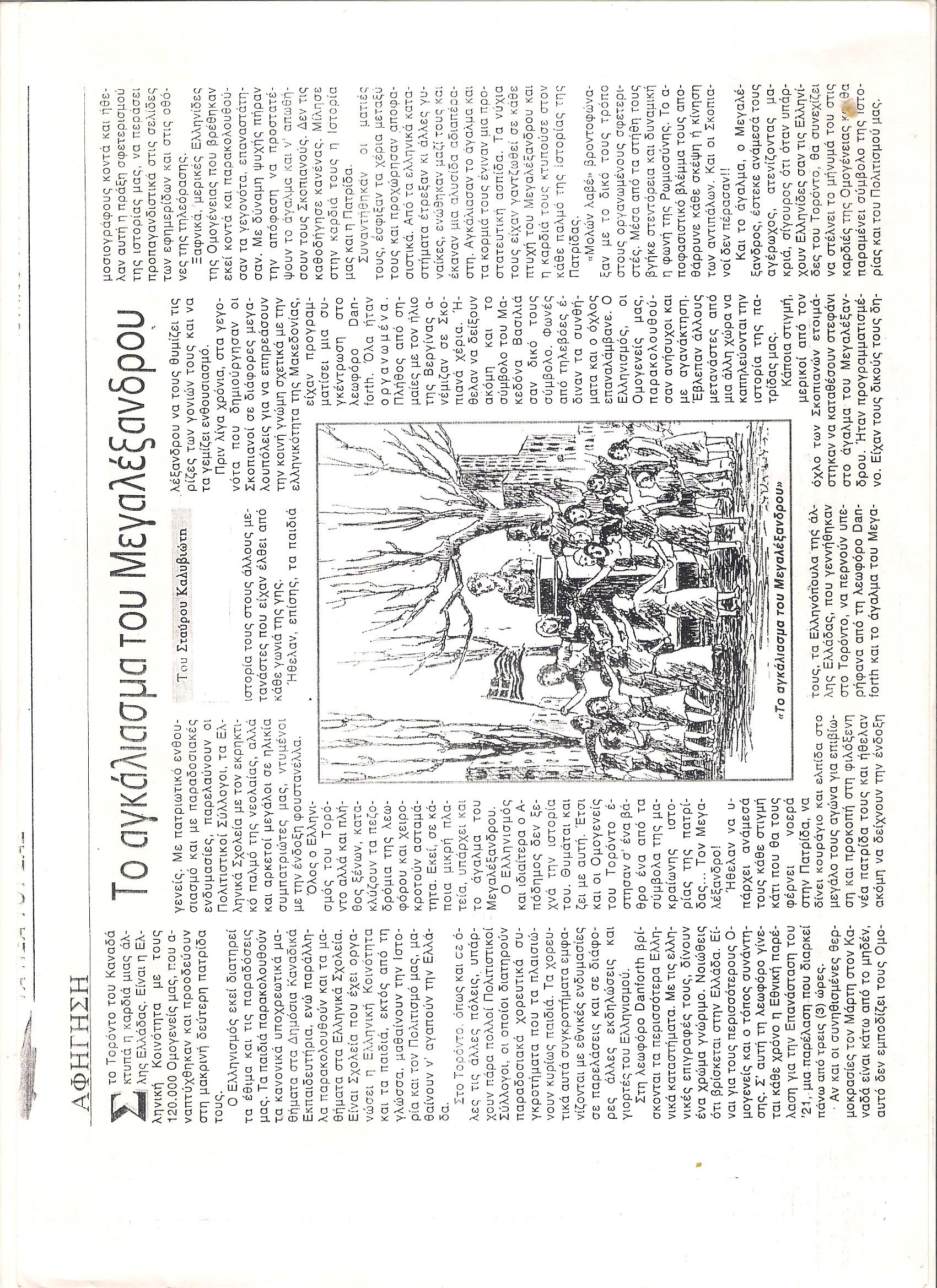                                 ΤΟ ΑΓΚΑΛΙΑΣΜΑ ΤΟΥ ΜΕΓΑΛΕΞΑΝΔΡΟΥ                                                                                                         του Σταύρου Καλυβιώτη   Στο Τορόντο του Καναδά χτυπά η καρδιά μιας άλλης Ελλάδας. Είναι η Ελληνική Κοινότητα με τους 120.000 Ομογενείς μας, που αναπτύχθηκαν και προοδεύουν στη μακρινή δεύτερη πατρίδα τους.  Ο Ελληνισμός εκεί διατηρεί τα έθιμα και της παραδόσεις μας. Τα παιδιά παρακολουθούν τα κανονικά υποχρεωτικά μαθήματα στα Καναδικά Εκπαιδευτήρια, ενώ παράλληλα, παρακολουθούν και μαθήματα στα Ελληνικά Σχολεία. Είναι Σχολεία που έχει οργανώσει η Ελληνική Κοινότητα και τα παιδιά, εκτός από τη γλώσσα, μαθαίνουν την ιστορία και τον πολιτισμό μας, μαθαίνουν να αγαπούν την Ελλάδα.  Στο Τορόντο, όπως και σε όλες τις άλλες πόλεις, υπάρχουν πάρα πολλοί Πολιτιστικό Σύλλογοι, οι οποίοι διατηρούν παραδοσιακά χορευτικά συγκροτήματα που πλαισιώνουν κυρίως παιδιά. Τα χορευτικά συγκροτήματα εμφανίζονται με εθνικές ενδυμασίες σε παρελάσεις της ομογένειας και σε διάφορες άλλες εκδηλώσεις του Ελληνισμού.  Στο Τορόντο, στη λεωφόρο Danforth, βρίσκονται τα περισσότερα Ελληνικά καταστήματα. Με τις Ελληνικές επιγραφές τους δίνουν ένα ξεχωριστό χρώμα. Σ΄ αυτή τη λεωφόρο γίνεται κάθε χρόνο η παρέλαση για τον εορτασμό της 25ης Μαρτίου, μια παρέλαση που διαρκεί τρεις περίπου ώρες.  Αν και οι συνηθισμένες θερμοκρασίες τον Μάρτη στον Καναδά είναι πολύ χαμηλές, αυτό δεν εμποδίζει τους ομογενείς, αλλά και τους ξένους να την παρακολουθήσουν. Με πατριωτικό ενθουσιασμό παρελαύνουν τα Σχολεία με τον παλμό της νεολαίας, ακολουθούν οι πολιτιστικοί Σύλλογοι, αλλά και μεγάλοι ντυμένοι με την ένδοξη φουστανέλα.  Ο Ελληνισμός δεν ξεχνά την ιστορία μας. Τη θυμάται και ζει με αυτή. Έτσι και οι ομογενείς του Τορόντο, σε μια πλατεία της λεωφόρου έστησαν σε ένα βάθρο ένα από τα σύμβολα της μακραίωνης ιστορίας μας: Την προτομή του Μεγαλέξανδρου.   Ήθελαν να υπάρχει ανάμεσά τους κάθε στιγμή κάτι που θα τους φέρνει νοερά στην πατρίδα, να δίνει κουράγιο και ελπίδα στο μεγάλο τους αγώνα για επιβίωση και προκοπή στη φιλόξενη νέα πατρίδα τους και ήθελαν ακόμη να δείχνουν την ένδοξη ιστορία μας στους άλλους μετανάστες που είχαν έρθει από κάθε γωνιά της γης. Ήθελαν, επίσης, τα παιδιά τους, τα Ελληνόπουλα της άλλης Ελλάδας που γεννήθηκαν στο Τορόντο, να περνούν υπερήφανα από τη λεωφόρο Danforth και η προτομή του Μεγαλέξανδρου να τους θυμίζει τις ρίζες των γονιών τους και να τα γεμίζει ενθουσιασμό.  Πριν από αρκετά χρόνια, στα γεγονότα που δημιουργούσαν οι Σκοπιανοί σε διάφορες μεγαλουπόλεις για να επηρεάσουν την κοινή γνώμη, σχετικά με τη Μακεδονία, είχαν προγραμματίσει μια συγκέντρωση στη λεωφόρο Danforth.  Όλα ήταν οργανωμένα  και καθοδηγούμενα από την ανθελληνική προπαγάνδα. Πλήθος από σημαίες με τον ήλιο της Βεργίνας ανέμιζαν σε Σκοπιανά χέρια. Ήθελαν να δείξουν ακόμη και το σύμβολο του Μακεδόνα βασιλιά, σαν δικό τους σύμβολο. Φωνές από τηλεβόες έδιναν τα συνθήματα και ο όχλος επαναλάμβανε.  Ο Ελληνισμός, οι ομογενείς μας, παρακολουθούσαν ανήσυχοι και με αγανάκτηση. Έβλεπαν άλλους μετανάστες από μια άλλη χώρα, να καπηλεύονται την ιστορία της πατρίδας μας.   Κάποια στιγμή, μερικοί από τον όχλο των Σκοπιανών ετοιμάστηκαν να καταθέσουν στεφάνι στην προτομή του Μεγαλέξανδρου. Ήταν προγραμματισμένο. Είχαν πληρωμένους δημοσιογράφους κοντά και ήθελαν αυτή η πράξη σφετερισμού να περάσει στις σελίδες των εφημερίδων και στα κανάλια της τηλεόρασης.  Ξαφνικά, μερικές Ελληνίδες της ομογένειας που βρίσκονταν εκεί κοντά και παρακολουθούσαν τα γεγονότα, επαναστάτησαν. Με δύναμη ψυχής, πήραν την απόφαση να προστατέψουν την προτομή και να απωθήσουν τους Σκοπιανούς. Δεν τις καθοδήγησε κανένας. Μίλησε στην καρδιά τους η ιστορία μας και η Πατρίδα!  Συναντήθηκαν οι ματιές τους, έσφιξαν τα χέρια μεταξύ τους και προχώρησαν αποφασιστικά. Από τα Ελληνικά καταστήματα έτρεξαν και άλλες Ελληνίδες, ενώθηκαν μαζί τους και έκαναν με τα κορμιά τους μια αλυσίδα αδιαπέραστη. Αγκάλιασαν το βάθρο και όλες μαζί έγιναν μια προστατευτική ζωντανή ασπίδα. Τα νύχια τους είχαν γαντζωθεί σε κάθε πτυχή του Μεγαλέξανδρου και η καρδιά τους χτυπούσε στον παλμό της ιστορίας της Πατρίδας μας.  «Μολών λαβέ» βροντοφώναξαν με το δικό τους τρόπο. Μέσα από τα στήθη τους βγήκε στεντόρεια η φωνή της Ρωμιοσύνης!  Και οι Σκοπιανοί δεν πέρασαν.  Και ο Μεγαλέξανδρος έστεκε ανάμεσά τους αγέρωχος, ατενίζοντας μακριά, σίγουρος ότι όσο υπάρχουν Ελληνίδες σαν τις Ελληνίδες του Τορόντο, θα συνεχίζει να στέλνει το μήνυμά του στις καρδιές της ομογένειας και να παραμένει σύμβολο της ιστορίας και του πολιτισμού μας.